Audiência Pública em Ribeirão Preto – 22/9/2017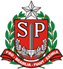 Região Metropolitana de Ribeirão PretoLocal: Câmara Municipal de Ribeirão PretoInício:	 18h20	Término: 20h40Autoridades Públicas Presentes:Deputados da Comissão de Finanças Orçamento e Planejamento: Welson Gasparini (PSDB), Enio Tatto (PT) e Marco Vinholi (PSDB)Demais Deputados Estaduais: Marcia Lia (PT)Demais Autoridades Públicas que participaram da mesa: Maurício Gasparini (representante do presidente da Câmara Municipal de Ribeirão Preto, Vereador Rodrigo Simões); Rene Artur Scatena (representante do Prefeito Duarte Nogueira, de Ribeirão Preto)Principais prioridades escolhidas pelos cidadãos na plenária:*Total de votantes: 45Educação 	–	16% (20 votos)	Saúde 	–	12% (15 votos)Segurança 	– 	11% (14 votos)* Cada cidadão recebeu uma cédula com 19 temas relevantes de políticas públicas do Estado, podendo selecionar até 3 assuntos prioritários para distribuição de recursos do Orçamento do Estado para 2018 em sua Região.Sugestões ApresentadasTotal de cidadãos presentes: 72Sugestões apresentadas: 21Nome: Vera Lucia Morgado Nome: Vera Lucia Morgado Representando a entidade/organização: AFPESP - ConselheiraRepresentando a entidade/organização: AFPESP - ConselheiraÁreas: Funcionalismo e Assistência SocialÁreas: Funcionalismo e Assistência SocialSugestãoMais investimento e melhoria de gestão do Iamspe; construção da 2ª unidade do Bom Prato no Hospital das Clínicas de Ribeirão Preto.Nome: Carlos Alberto Marcos Nome: Carlos Alberto Marcos Representando a entidade/organização: Assojuris - PresidenteRepresentando a entidade/organização: Assojuris - PresidenteÁreas: Funcionalismo Áreas: Funcionalismo SugestãoReposição salarial dos funcionários com pagamento do índice de 10% + 3% aumento vegetativo de 1 ano + 1% aumento salarial; autonomia financeira do TJ/SP; reposição de servidores não magistrados; numerário necessário para pagamento do passivo dos servidores não magistrados – FAM ativos e inativos, calculado até fevereiro de 2017; numerário necessário para manutenção do pagamento do passivo dos servidores não magistrados ativos e inativos – férias, licença prêmio, horas credoras, retroativo 4,77% de 2010, 1,5% de 2011, 1,18% de 2015; majoração dos valores dos auxílios: transporte, alimentação, creche-escola, saúde e funeral; implantação da LC 1273/2015 – nível universitário aos oficiais de justiça a partir de setembro de 2018.Nome: Daisy Aparecida Tiraboschi Nome: Daisy Aparecida Tiraboschi Representando a entidade/organização: Apampesp - DiretoraRepresentando a entidade/organização: Apampesp - DiretoraÁreas: Funcionalismo públicoÁreas: Funcionalismo públicoSugestãoReajuste salarial para professores estaduais; cumprimento da data base da Lei 12391/06; pagamento dos precatórios; prever contribuição do Governo ao Iamspe – 2% ou progressiva; revisão da LC 836/1997 – Pagamento do bônus – mérito e gestão aos professores aposentados; estabelecer negociação direta com os servidores sobre reajuste salarial.Nome: Flávio Gonçalves Racy Nome: Flávio Gonçalves Racy Representando a entidade/organização: Fórum do Litoral, Interior e Grande São PauloRepresentando a entidade/organização: Fórum do Litoral, Interior e Grande São PauloÁreas: CulturaÁreas: CulturaSugestãoR$ 100 milhões para ampliação dos editais do Proac; lançamento do edital de Pontos de Cultura; criação e instituição completa do Sistema Estadual de Cultura, incluindo a criação do Conselho Estadual de Políticas Culturais, do Plano Estadual de cultura e do Fundo Estadual de Cultura com Linha Orçamentária que viabilize sua administração a partir de 2018.Nome: Elvis Antunes RuasNome: Elvis Antunes RuasRepresentando a entidade/organização: Cidadão de BarrinhaRepresentando a entidade/organização: Cidadão de BarrinhaÁreas: Saneamento Básico, Educação, Infraestrutura, Esporte e HabitaçãoÁreas: Saneamento Básico, Educação, Infraestrutura, Esporte e HabitaçãoSugestãoImplantação de aterros sanitários intermunicipais (regionais), bem como de usinas de reciclagem de resíduos de construção e de outros materiais; realização de campanhas de orientação do descarte correto dos materiais recicláveis; elaboração de cartilhas e outras ações nas escolas para que as crianças possam aprender a separar materiais recicláveis; promoção de incentivos financeiros às cooperativas de reciclagem para que possam melhorar a logística dos processos desde a coleta até venda dos materiais produzidos; aquisição de equipamentos e atendimentos ambulatoriais e apoios aos municípios para atenção básica de saúde; melhorar a infraestrutura e recuperação da malha viária; recuperação e melhorias em estradas vicinais e estaduais; aquisição, reforma e ampliação de equipamentos esportivos; construção de unidades habitacionais de interesse social. Nome: João Roberto da SilvaNome: João Roberto da SilvaRepresentando a entidade/organização: Fatec – JaboticabalRepresentando a entidade/organização: Fatec – JaboticabalÁreas: Infraestrutura e Funcionalismo Áreas: Infraestrutura e Funcionalismo SugestãoRecuperação de estradas municipais e estaduais; reajuste salarial dos funcionários do Centro Paula Souza.Nome: Karina Rodrigues Pereira Nome: Karina Rodrigues Pereira Representando a entidade/organização: Associação Pau Brasil e ApeoespRepresentando a entidade/organização: Associação Pau Brasil e ApeoespÁreas: Gestão Ambiental, Educação, Cultura e SaúdeÁreas: Gestão Ambiental, Educação, Cultura e SaúdeSugestãoIncentivo ao Programa 3913 para evitar desperdícios ambientais; reestruturação da Mata de Santa Teresa; incentivos à educação básica; aumento dos salários dos docentes; aumento de repasses à cultura; construção de AME.Nome: Bob Nome: Bob Representando a entidade/organização: Câmara Municipal de Mococa - VereadorRepresentando a entidade/organização: Câmara Municipal de Mococa - VereadorÁreas: Meio AmbienteÁreas: Meio AmbienteSugestãoRecuperação das nascentes; apoio à reciclagem; tratamento de esgoto.Nome: Elias do Sisto Nome: Elias do Sisto Representando a entidade/organização: Câmara Municipal de Mococa - VereadorRepresentando a entidade/organização: Câmara Municipal de Mococa - VereadorÁreas: InfraestruturaÁreas: InfraestruturaSugestãoDuplicação da rodovia que liga Mococa a Ribeirão Preto.Nome: Fernando TreuraNome: Fernando TreuraRepresentando a entidade/organização: USPRepresentando a entidade/organização: USPÁreas: Assistência Social e Funcionalismo Áreas: Assistência Social e Funcionalismo SugestãoIncentivo ao restaurante Bom Prato; reajuste dos professores e servidores estaduais.Nome: Wellington Floriano RosaNome: Wellington Floriano RosaRepresentando a entidade/organização: Câmara Municipal de Morro AgudoRepresentando a entidade/organização: Câmara Municipal de Morro AgudoÁreas: EducaçãoÁreas: EducaçãoSugestãoAumento salarial aos professores.Nome: Fábio SardinhaNome: Fábio SardinhaRepresentando a entidade/organização: Câmara Municipal de Ribeirão PretoRepresentando a entidade/organização: Câmara Municipal de Ribeirão PretoÁreas: Funcionalismo e EducaçãoÁreas: Funcionalismo e EducaçãoSugestãoMelhores condições de trabalho aos professores; cumprimento do Plano Estadual de Educação.Nome: Roberto Trofa Nome: Roberto Trofa Representando a entidade/organização: Apeoesp - DiretorRepresentando a entidade/organização: Apeoesp - DiretorÁreas: EducaçãoÁreas: EducaçãoSugestãoAumento dos investimentos na educação.Nome: Sidnei dos SantosNome: Sidnei dos SantosRepresentando a entidade/organização: Prefeitura Municipal de BarrinhaRepresentando a entidade/organização: Prefeitura Municipal de BarrinhaÁreas: infraestruturaÁreas: infraestruturaSugestãoRecapeamento de ruas do município de Barrinha – R$ 250 mil; manutenção de praças, restauração de iluminação pública e restauração de pontos de ônibus – R$ 250 milNome: Dilma Cunha da SilvaNome: Dilma Cunha da SilvaRepresentando a entidade/organização: Prefeitura de Cássia dos CoqueirosRepresentando a entidade/organização: Prefeitura de Cássia dos CoqueirosÁreas: Infraestrutura, Turismo e Saneamento Áreas: Infraestrutura, Turismo e Saneamento SugestãoPavimentação da estrada vicinal CCQ-020 que liga a cidade de Cássia dos Coqueiros à BR 491 – 12 km; implantação do parque ecológico para espaço de lazer da população e de turistas; investimento em saneamento e infraestrutura no bairro Pedro Vieira, Expocassia e bairro rural Alto Alegre.Nome: Fabiano GuimarãesNome: Fabiano GuimarãesRepresentando a entidade/organização: Câmara Municipal de Ribeirão PretoRepresentando a entidade/organização: Câmara Municipal de Ribeirão PretoÁreas: Desenvolvimento Econômico, Meio Ambiente, Cultura e Funcionalismo Áreas: Desenvolvimento Econômico, Meio Ambiente, Cultura e Funcionalismo SugestãoPlano estratégico de mapeamento de vocação industrial; projeto executivo de viabilização de implantação de termoelétrica de resíduos sólidos; implantação da oficina de cultura e escola de teatro; reajuste à PM e aos professores.Nome: Igor Oliveira Nome: Igor Oliveira Representando a entidade/organização: Câmara Municipal de Ribeirão Preto - VereadorRepresentando a entidade/organização: Câmara Municipal de Ribeirão Preto - VereadorÁreas: Infraestrutura, Saúde e Assistência SocialÁreas: Infraestrutura, Saúde e Assistência SocialSugestãoConstrução de passarela na rua Barão de Ataliba, de forma a integrar o Jardim Emília ao Jardim Zaneti, no distrito de Bonfim; construção de passarela interligando a rodoviária municipal ao mercado municipal; construção de ponte ligando os bairro Ipiranga e Alexandre Balbo, na rua Álvaro de Lacerda Chaves; construção e adequação de calçadas em logradouros públicos; recapeamento asfáltico; implantação de clínica para recuperação de dependentes químicos; construção da 2ª unidade do Bom Prato no Hospital das Clínicas de Ribeirão Preto.Nome: Maurício Gasparini Nome: Maurício Gasparini Representando a entidade/organização: Câmara Municipal de Ribeirão Preto - VereadorRepresentando a entidade/organização: Câmara Municipal de Ribeirão Preto - VereadorÁreas: Infraestrutura, Funcionalismo Público, Educação, Transportes, Segurança Pública, Assistência Social e EsporteÁreas: Infraestrutura, Funcionalismo Público, Educação, Transportes, Segurança Pública, Assistência Social e EsporteSugestãoConstrução de passarela para pedestres na rodovia José Fregonesi, que liga Ribeirão Preto ao distrito de Bonfim Paulista – R$ 500 mil; contratação dos aprovados em concurso de agentes de escolta e vigilância penitenciária (AEVP) – R$ 300 mil; abertura de uma nova unidade da ETEC em Ribeirão Preto – R$ 5 milhões; criação do Gabinete Regional de Segurança Pública em Ribeirão Preto – R$ 1 milhão; ampliação do aeroporto Leite Lopes – R$ 3 milhões; instalação de radares inteligentes equipados com LAP – Leitor Automático de Placas – R$ 300 mil; destinação de verbas para ações e atendimento dos conselhos tutelares – R$ 200. mil; reforma do prédio da Grecorp, transformando-o num Centro de Excelência e Treinamento do Judô – R$ 400 mil; instalação de uma nova unidade do Bom Prato no Hospital das Clínicas – R$ 1 milhão; instalação da unidade do Poupatempo ambiental na cidade de Ribeirão Preto – R$ 500 mil; compra de um helicóptero Águia equipado e adaptado para serviços de resgate socorro e combate a incêndios – R$ 1,5 milhão; instalação de Delegacia de Polícia Modelo na cidade de Ribeirão Preto – R$ 1 milhão.Nome: Lucinês Gomes da Silva e André Silvério Nome: Lucinês Gomes da Silva e André Silvério Representando a entidade/organização: Câmara Municipal de Serra Azul - VereadoresRepresentando a entidade/organização: Câmara Municipal de Serra Azul - VereadoresÁreas: Infraestrutura, Funcionalismo, Educação, Saúde e HabitaçãoÁreas: Infraestrutura, Funcionalismo, Educação, Saúde e HabitaçãoSugestãoInvestimentos para recapeamento de ruas do município; aumento dos salários dos funcionários públicos municipais; reforma das quadras das escolas municipais; compra de aparelho de raio-X e móveis para os hospitais; construção de casas populares.Nome: José Roberto Pereira, Elias de Sisto, Valdirene Miranda, Daniel Girotto, Eduardo Ribeiro Barison, Aloysio Taliberti Filho e Elisângela Mazieiro Nome: José Roberto Pereira, Elias de Sisto, Valdirene Miranda, Daniel Girotto, Eduardo Ribeiro Barison, Aloysio Taliberti Filho e Elisângela Mazieiro Representando a entidade/organização: Câmara Municipal de Mococa - VereadoresRepresentando a entidade/organização: Câmara Municipal de Mococa - VereadoresÁreas: Infrastrutura, Saneamento Básico, Saúde, Esporte e EducaçãoÁreas: Infrastrutura, Saneamento Básico, Saúde, Esporte e EducaçãoSugestãoDuplicação da rodovia SP-338 (Abrão Assed) trecho Mococa a Cajuru – R$ 2 milhões para obras de infraestrutura urbana (pavimentação e recapeamento); obras de drenagem e canalização de córregos – R$ 1,5 milhão; custeio da Santa Casa de Misericórdia – R$ 2 milhões; aquisição de implementos agrícolas e caminhão coletor de lixo – R$ 750 mil; aquisição de ambulâncias para atendimento da saúde – R$ 500 mil; reforma e adequação do Ginásio de Esportes “São Clarão” – R$ 750 mil; obras de construção de creche/escola no bairro Gildo Geraldo – R$ 1,5 milhão.Nome: João Paulo Inácio da Silva Nome: João Paulo Inácio da Silva Representando a entidade/organização: Câmara Municipal de Serra Azul - VereadorRepresentando a entidade/organização: Câmara Municipal de Serra Azul - VereadorÁreas: Saúde, Educação e InfraestruturaÁreas: Saúde, Educação e InfraestruturaSugestãoCompra de aparelho de ultrassom; cobertura de quadra escolar; recapeamento asfáltico.